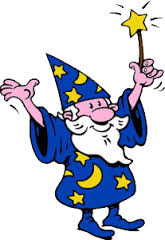                           Učivo II.B (14. 10. – 16. 10. 2020)ČJ: učebnice s. 27/6 do sešitu ČJŠ         učebnice s. 28, 29 – ústně         pracovní sešit s. 13/2,3                                   s.  15/1         písanka s. 13         čítanka s. 23M: pracovní sešit s. 25                                    s. 26/2, 4                                   s. 27/1, 3        početníček s. 8 dokončitPRV: učebnice s. 15 – ústně (již jsme si povídali ve škole)              pracovní sešit s. 15/1, 3, 4, 5, 6, 7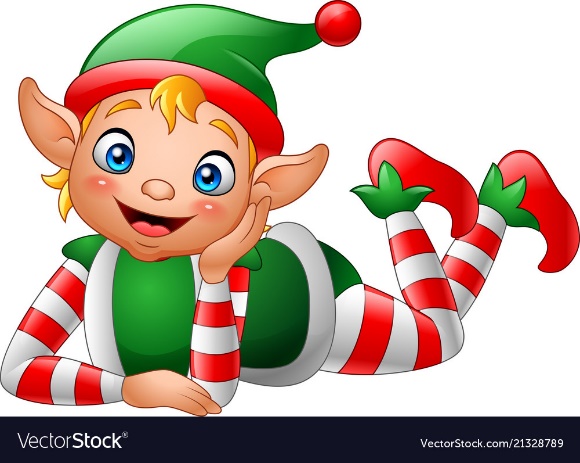 